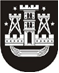 KLAIPĖDOS MIESTO SAVIVALDYBĖS TARYBASPRENDIMASDĖL KLAIPĖDOS MIESTO SAVIVALDYBĖS TARYBOS 2015 M. vasario 19 D. SPRENDIMO NR. T2-21 „dĖL parduodamų SAVIVALDYBĖS BŪSTų ir pagalbinio ūkio pastatų SĄRAŠo PATVIRTINIMO“ PAkeitimo2015 m. rugsėjis 24 d. Nr. T2-240KlaipėdaVadovaudamasi Lietuvos Respublikos vietos savivaldos įstatymo 16 straipsnio 2 dalies 26 punktu ir Lietuvos Respublikos paramos būstui įsigyti ar išsinuomoti įstatymo 4 straipsnio 5 dalies 6 punktu, Klaipėdos miesto savivaldybės taryba nusprendžia:1. Papildyti Parduodamų savivaldybės būstų ir pagalbinio ūkio paskirties pastatų sąrašą, patvirtintą Klaipėdos miesto savivaldybės tarybos 2015 m. vasario 19 d. sprendimu Nr. T2-21 „Dėl Parduodamų savivaldybės būstų ir pagalbinio ūkio paskirties pastatų sąrašo patvirtinimo“, 1137 punktu: 2. Skelbti šį sprendimą Klaipėdos miesto savivaldybės interneto svetainėje.Eil.Nr.AdresasBendrasplotas kv. mKambariųskaičiusUnikalusNr.“„1137.Žardininkų g. 4-10226,7512197-7004-8017:0108Savivaldybės merasVytautas Grubliauskas